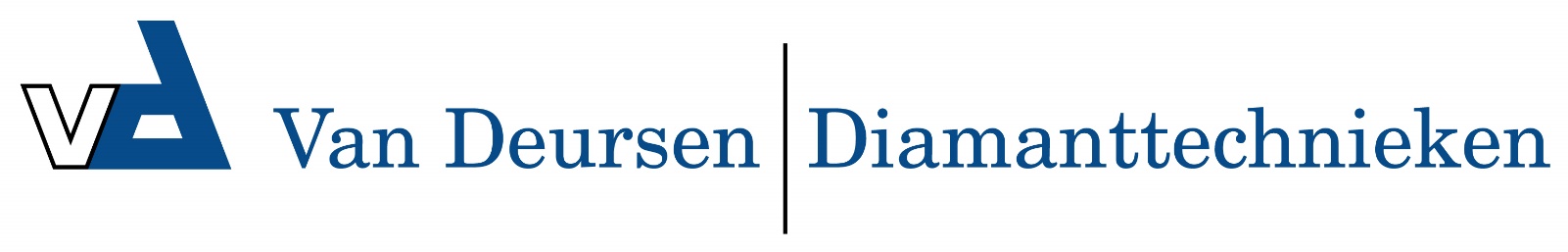 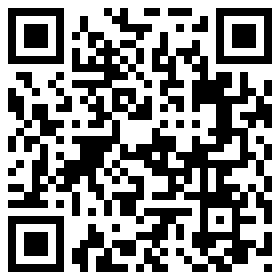 ISC L-1650 Top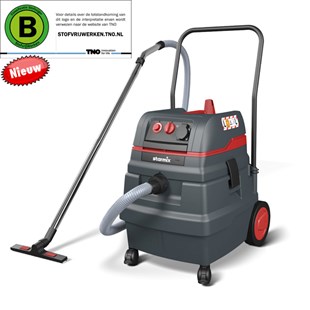 STARMIX STOFZUIGER ISC L-1650 Top 018584Bouwstofzuiger voor de zwaarste inzet in de industrie, werkplaats of op de bouw. Voor het afzuigen direct aan de machine bij boor-, frees, slijp- of zaagwerk. Beton, gips, steen, cement, hout, lak.Filteroppervlakte (cm²)8600Impuls filterreinigingJaStopcontactJaZuigkracht regelingJaFilter meldingslampjeJaSoftstart/naloopJaVermogen (Watt)1600Luchtstroom (l/s)75Onderdruk (mbar)280Ketelinhoud (L)50Netto stofinhoud (L)45Netto waterinhoud (L)40Geluidsniveau db(A)69Afmetingen LxBxH (cm)59,5×46,5×96 (incl. rijbeugel)Gewicht (kg)18,3Lengte stroomkabel8